PONEDELJEK, 20. 4. 2020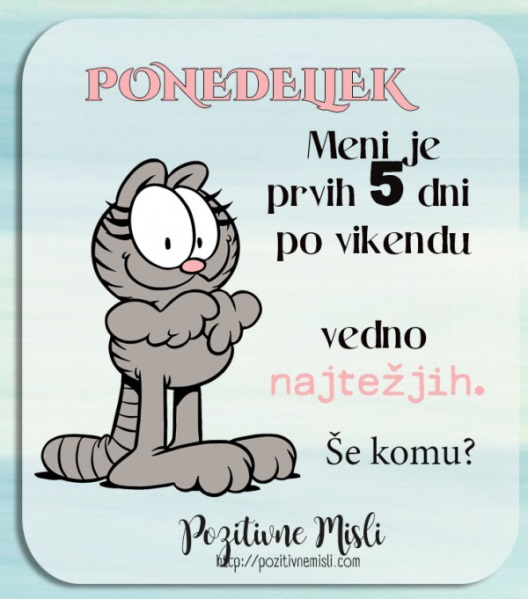 Po naslednjemu vikendu verjamem,da ne bo tako težko SLOVENŠČINAPoslušaj, kako se prebuja  POMLAD.https://www.youtube.com/watch?v=LH8LCQifCgUOpiši, kakšna je PESEM? Si lahko naslikaš podobe POMLADI?Si lahko predstavljaš, kako se prebujajo drevesa? V berilu, na strani 131,  preberi pesem Bine Štampe Žmavc, Ko se zbudijo drevesa.Razmisli.Kakšno je po tvojem razpoloženje pesmi? Kakšna čustva se ti prebudijo, ko jo bereš? Ali se v pesmi kaj ponavlja; besede, verzi?Ali so v pesmi kakšne rime?OPIŠI PODOBE PESMI, ki govorijo o  besedilu pesmi. Kako bi likovno narisal pesem? OPAZUJ, KAKO JE PESEM RAZDELJENA; verz, kitico, dolžino verza, število in dolžino kitic.MATEMATIKAOglej si posnetek pisnega računanja s prehodom: https://youtu.be/kforLVTZlrk.V zvezek napiši naslov PISNO MNOŽENJE S PREHODOM in prepiši račune iz posnetka. Nato odpri delovni zvezek na strani 21 in reši naloge. DRUŽBADelovni list za utrjevanje znanja.PONOVI	Naštej pet pravic otrok.________________________________________________________________________________________________________________________________________________________________________________________________________S kljukico označi organizacije, ki skrbijo za uveljavljanje otrokovih pravic.Naštej tri dolžnosti, ki jih imate učenci pri uveljavljanju pravice do izobraževanja.____________________________________________________________________________________________________________________________________________________________________________________S pomočjo primera razloži pravico do zdravstvenega varstva.____________________________________________________________________________________________________________________________________________________________________________________Razloži, kaj pomeni: Tvoja pravica je omejena s pravico drugega.____________________________________________________________________________________________________________________________________________________________________________________Naštej tri dolžnosti, ki jih imaš do sebe.______________________________________________________________________________________________________________________________________________________________________________________________________________________________________Na primeru razloži, kaj pomeni dolžnost, da moramo biti previdni pri brskanju in pogovorih na spletu.____________________________________________________________________________________________________________________________________________________________________________________________________________________________________________________________________________________________________________Preberi.Dogodek ovrednoti glede na pravice in dolžnosti otrok.________________________________________________________________________________________________________________________________________________________________________________________________________________________________________________Pod vsako fotografijo zapiši eno od otrokovih pravic.Preberi.Katere pravice so kršene otrokom v Afganistanu? ____________________________________________________________________________________________________Ovrednoti pomen kršitev za prihodnost teh otrok. ____________________________________________________________________________________________________________________________________________________________________________________________________________________________________________________________________________________________________________Kdo zagotovi učinkovito uveljavljanje človekovih pravic?________________________________________________________________________________________________________________________________________________________________________________________________________________________________________________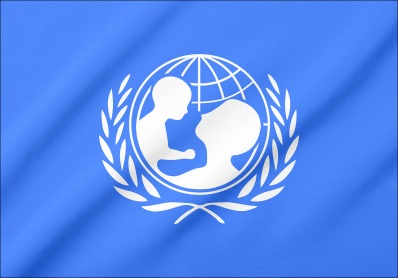 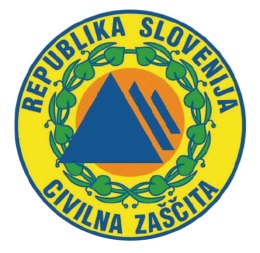 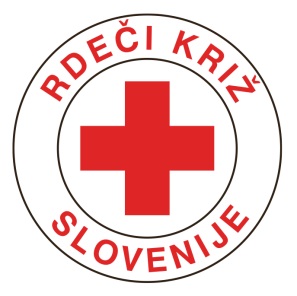 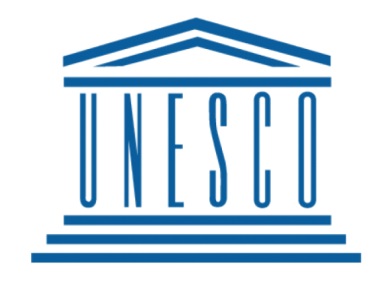 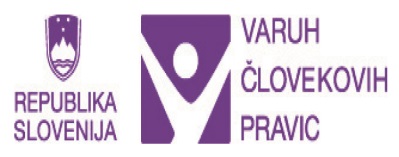 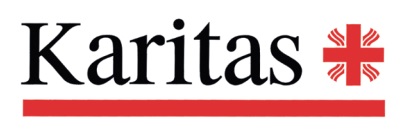 Lana zelo rada igra računalniške igrice. Sredi igranja jo je zmotila mama in ji naročila, naj takoj odnese smeti v smetnjak. Lana je mami rekla, da ima pravico do igranja.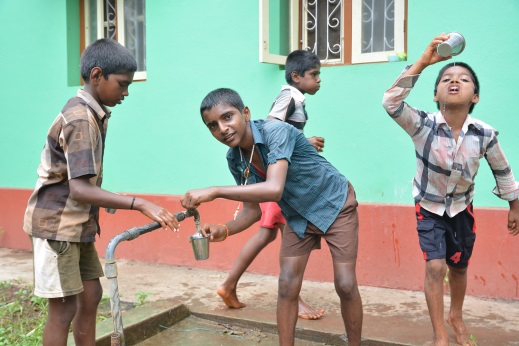 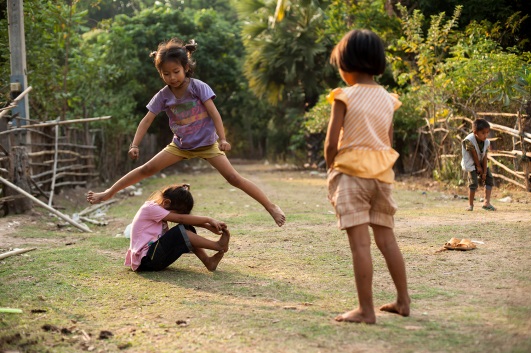 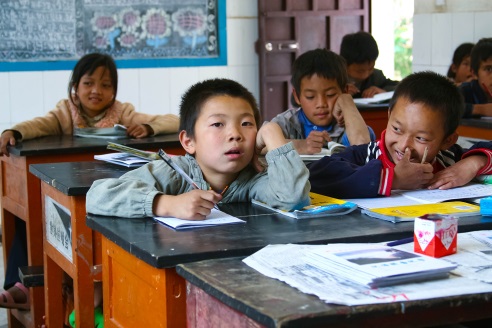 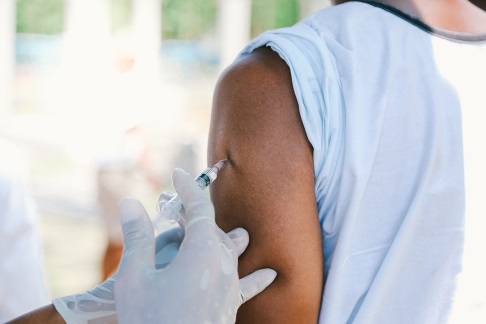 »Afganistan ima dolgo zgodovino otroškega dela. Vsaj četrtina tamkajšnjih otrok od 5. do 14. leta starosti dela, da tako pomagajo staršem pri preživljanju družine. Delovni urnik se nemalokrat zavleče v dolge ure, nobene priložnosti za igro ali učenje nimajo.« (A. Intihar, 24ur.com)